農泊推進事業墨俣つりびな体験教室の参加者募集　主催：岐阜大垣・美濃路すのまた協議会｢いき粋墨俣つりびな小町めぐり｣で出会う可愛いつりびなを作ってみませんか。子どもの誕生から成長する様子（おくるみ・はい子・わらべ）をつりびなに託して、3期にわたり作ります。講師が丁寧にお教えしますので、皆さんのご参加をお待ちしています体験教室Ⅰは、5月20日から参加者を募集しますので、お申込みください。　なお、体験教室Ⅱ及びⅢは、1か月前から、募集します。墨俣つりびな体験教室Ⅰ　と　き　　①6月1７日（土）　②6月24日（土）　③7月　8日（土）　　9時30分～11時30分　③のみ終了後、昼食交流会　　　　　　　　　　　　　　　ところ　　すのまた宿 池田屋脇本陣(大垣市墨俣町墨俣115　岐島屋の隣)内　容 　 おくるみ人形、椿、雪うさぎ（材料：正絹の着物地）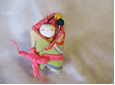 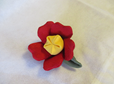 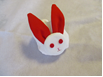 最終日に、小花を2個入れて1本飾り完成　体験料(材料代含む)　①・②は1,500円　③のみ2,700円　　持ち物　　裁縫道具（糸、綿、ひも等は、本会で準備）　定　員　　10人(定員になり次第、締め切り)　申込先　　岐島屋(月曜日休業)　10時～15時　℡0584‐62‐5061　Fax0584－62－5626　講　師　　いき粋墨俣創生プロジェクト会員(3人)☆墨俣つりびな体験教室Ⅱの予定と　　き　　９月30日（土）9時30分～11時30分　　　　　　10月14日（土）9時30分～11時30分　　　　　　10月２8日（土）9時30分～11時30分　昼食交流会内　  容　　はいこ人形、梅、ウグイス（材料：正絹の着物地）最終日に、小花を2個入れて1本飾り完成☆墨俣つりびな体験教室Ⅲの予定(つりびな小町めぐり期間中)　と　　き　　２月24日（土）9時30分～11時30分　　　　　　　２月27日（火）9時30分～11時30分　　　　　　　３月  ２日（土）9時30分～11時30分　昼食交流会　内　  容　　わらべ人形、柿、ふくら雀（材料：正絹の着物地）最終日に、小花を2個入れて1本飾り完成3期分のつりびなを輪飾りにすることもできます。　【問合せ先：いき粋墨俣創生プロジェクト　岐島屋　℡0584‐62‐5061】